Titel Brdr. Madsens tidsrejse 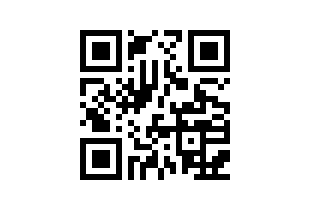 Tema: StavnsbåndetFag: Historie Målgruppe: mellemtrinTv-udsendelse: DR1, 20.april 2016, 29 min. Tv-udsendelsen ”Brdr. Madsens tidsrejse: Stavnsbåndet (5)” giver eleven et levende og humoristisk indblik i 1700-tallets stavnsbånd. Den pædagogiske vejledning indeholder seks taksonomiske elevspørgsmål, der kan bruges som undervisningsopstart eller som evaluering. Faglig relevans/kompetenceområderForenklede Fælles Mål honoreres i historie under især kompetenceområderne ”Kronologi og sammenhæng” og ”Historiebrug”, da udsendelsen undervejs problematiserer, hvad vi ved om fx ejendomsretten og andre rettigheder i fortid og nutid samt leverer et overblik over perioden. Ideer til undervisningenLæreren kan stille vejledningens seks taksonomiske elevspørgsmål før eller efter visningen individuelt eller i gruppe:  Hvad betyder Stavnsbåndet?Hvem ejede landbrugsjorden i denne periode?Hvordan var forholdene for bønderne under Stavnsbåndet?Hvordan forløb en almindelig dag for en bonde?Stavnsbåndet ophæves i frygt for en revolution som Den franske Revolution. Blev bønderne frie, og fik de lige rettigheder som adelen? Begrund dit svar. Stavnsbåndet blev ophævet for mere end 200 år siden. Men findes der i dagens Danmark en frihedsberøvelse sted, som kan relateres til Stavnsbåndet? Begrund dit svar. Supplerende materialerSe især under historiekanonpunkterne ”Stavnsbåndets ophævelse” og ”Stormen på Bastillen” efter supplerende materiale. Tv-udsendelse: DR1, 20.april 2016, 29 min. Tv-udsendelsen ”Brdr. Madsens tidsrejse: Stavnsbåndet (5)” giver eleven et levende og humoristisk indblik i 1700-tallets stavnsbånd. Den pædagogiske vejledning indeholder seks taksonomiske elevspørgsmål, der kan bruges som undervisningsopstart eller som evaluering. Faglig relevans/kompetenceområderForenklede Fælles Mål honoreres i historie under især kompetenceområderne ”Kronologi og sammenhæng” og ”Historiebrug”, da udsendelsen undervejs problematiserer, hvad vi ved om fx ejendomsretten og andre rettigheder i fortid og nutid samt leverer et overblik over perioden. Ideer til undervisningenLæreren kan stille vejledningens seks taksonomiske elevspørgsmål før eller efter visningen individuelt eller i gruppe:  Hvad betyder Stavnsbåndet?Hvem ejede landbrugsjorden i denne periode?Hvordan var forholdene for bønderne under Stavnsbåndet?Hvordan forløb en almindelig dag for en bonde?Stavnsbåndet ophæves i frygt for en revolution som Den franske Revolution. Blev bønderne frie, og fik de lige rettigheder som adelen? Begrund dit svar. Stavnsbåndet blev ophævet for mere end 200 år siden. Men findes der i dagens Danmark en frihedsberøvelse sted, som kan relateres til Stavnsbåndet? Begrund dit svar. Supplerende materialerSe især under historiekanonpunkterne ”Stavnsbåndets ophævelse” og ”Stormen på Bastillen” efter supplerende materiale. 